
Leading CLD Programme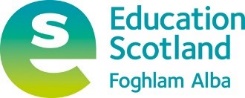 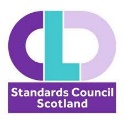 Cohort 3 – 2024Bridging task 2 – The 21st Century Public Servant.1) Everyone to read pages 3 and 4, and ‘Next Steps’ on page 22 of the ‘The 21st Century Public Servant’ report.2) Then, read the section allocated to your home group:Home Group 1 -  Section 2. The 21st Century Public Servant engages with citizens in a way that expresses their shared humanity and pooled expertise.Home Group 2 -  Section 3.  The 21st Century Public Servant is recruited and rewarded for generic skills as well as technical expertise.Home Group 3 -  Section 6. The 21st Century Public Servant is rethinking public services to enable them to survive an era of perma-austerity.Home Group 4 -  Section 8. The 21st Century Public Servant rejects heroic leadership in favour of distributed and collaborative models of leading.3) Then with your home group, identify and agree three key points/messages from the section, and develop a shared response to the challenge question.4) Prepare a PowerPoint slide containing the three key points, and your response to the challenge question.  Be organised to present the contents of your PowerPoint slide to the full group at session 3 – with a time limit of 5 minutes.5) Email the PowerPoint slide to Nicola.Sykes@educationscotland.gov.scot by midday on Friday 26th April 2024.